Publicado en Barcelona el 30/01/2018 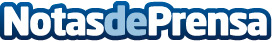 Cohesity presenta una solución conjunta con Cisco en la conferencia Cisco Live 2018 en BarcelonaCohesity, el líder de almacenamiento secundario hiperconfluido, anunció que revelará el modo en el que las grandes empresas están simplificando y consolidando sus infraestructuras de almacenamiento secundario a través de una solución conjunta con Cisco durante dos sesiones en la conferencia Cisco Live 2018 en BarcelonaDatos de contacto:Jenni AdairDirectora de comunicaciones corporativas+1 650-400-1871Nota de prensa publicada en: https://www.notasdeprensa.es/cohesity-presenta-una-solucion-conjunta-con Categorias: Hardware Cataluña Eventos E-Commerce Ciberseguridad http://www.notasdeprensa.es